В силу ст. 63 Семейного кодекса РФ родители имеют право и обязанность воспитывать своих детейРодители несут ответственность за воспитание и развитие своих детей. Они обязаны заботиться о здоровье, физическом, психическом, духовном и нравственном развитии своих детей.За осуществление родительских прав в ущерб правам и интересам детей, родители несут ответственность в установленном законом порядке. Отсутствие надлежащего родительского контроля и должного воспитания нередко становится следствием совершения несовершеннолетним правонарушения.При наличии причинной связи между совершенным несовершеннолетним противоправным поведением и отсутствием надлежащего родительского надзора родители могут быть привлечены к административной ответственности по ч. 1 ст. 5.35 КоАП РФ в виде предупреждения или штрафа в размере от 100 до 500 руб.За нахождение в состоянии опьянения несовершеннолетних в возрасте до шестнадцати лет, либо потребление (распитие) ими алкогольной и спиртосодержащей продукции, либо потребление ими наркотических средств или психотропных веществ без назначения врача, новых потенциально опасных психоактивных веществ или одурманивающих веществ, родители (законные представители) несовершеннолетнего в соответствии со ст. 20.22 КоАП РФ могут быть подвергнуты административному наказанию в размере от 1500 до 2000 руб.Вовлечение родителями или иными законными представителями несовершеннолетнего в употребление алкогольной и спиртосодержащей продукции, новых потенциально опасных психоактивных веществ или одурманивающих веществ в соответствии с ч. 2 ст. 6.10 КоАП РФ влечет наложение на родителей (законных представителей) административного штрафа в размере от 4000 до 5000 рублей.В силу ст. 28 Гражданского кодекса РФ родители несут имущественную ответственность по сделкам малолетнего, в том числе по сделкам, совершенным им самостоятельно, если не докажут, что обязательство было нарушено не по их вине.Наиболее часто подростки совершают преступления против чужой собственностиВандализм – это умышленная порча городских объектов, памятников, социально-значимых ценностей архитектуры, преднамеренное разрушение или повреждение частной либо общественной собственности.В настоящее время детский и подростковый вандализм явление распространенное, пугающее своими масштабами.Подобные проявления в поведении преследуются законом.В соответствии с Гражданским кодексом РФ родители также несут обязательства вследствие причинения вреда несовершеннолетним. Основанием ответственности родителей, иных законных представителей за вред, причиненный ребенком в возрасте до 14 лет, является поведение ребенка и их собственное поведение, нарушающее нормы гражданского, семейного, административного права и по их вине повлекшее вред либо создавшее угрозу причинения вреда жизни, здоровью, личности или имуществу, как частному, так и муниципальному: На основании ст. 1073 Гражданского кодекса РФ за вред, причиненный несовершеннолетним, не достигшим четырнадцати лет (малолетним), отвечают его родители (усыновители) или опекуны, если не докажут, что вред возник не по их вине. Обязанность по возмещению вреда, причиненного малолетним, не прекращается с достижением им совершеннолетия или получением имущества, достаточного для возмещения вреда.Согласно ст. 1074 Гражданского кодекса РФ несовершеннолетний в возрасте от четырнадцати до восемнадцати лет самостоятельно несет ответственность за причиненный вред на общих основаниях. В случае, отсутствия у него доходов или иного имущества, достаточных для возмещения вреда, вред должен быть возмещен полностью или в недостающей части его родителями (усыновителями) или попечителем, либо организацией для детей-сирот и детей, оставшихся без попечения родителей, в которую он бы помещен, если они не докажут, что вред возник не по их вине.Обязанность законных представителей такого несовершеннолетнего прекращается по достижении им совершеннолетия либо в случаях, когда у него до достижения совершеннолетия появились доходы или иное имущество, достаточные для возмещения вреда, либо когда он до достижения совершеннолетия приобрел дееспособность.В соответствии со ст. 1075 Гражданского кодекса РФ на родителя, лишенного родительских прав, суд может возложить ответственность за вред, причиненный его несовершеннолетним ребенком, в течение трех лет после лишения родителя родительских прав, если поведение ребенка, повлекшее причинение вреда, явилось следствием ненадлежащего осуществления родительских обязанностей».Наиболее часто подростки совершают преступления против чужой собственностиВандализм – это умышленная порча городских объектов, памятников, социально-значимых ценностей архитектуры, преднамеренное разрушение или повреждение частной либо общественной собственности.В настоящее время детский и подростковый вандализм явление распространенное, пугающее своими масштабами.Подобные проявления в поведении преследуются законом.В соответствии с Гражданским кодексом РФ родители также несут обязательства вследствие причинения вреда несовершеннолетним. Основанием ответственности родителей, иных законных представителей за вред, причиненный ребенком в возрасте до 14 лет, является поведение ребенка и их собственное поведение, нарушающее нормы гражданского, семейного, административного права и по их вине повлекшее вред либо создавшее угрозу причинения вреда жизни, здоровью, личности или имуществу, как частному, так и муниципальному: На основании ст. 1073 Гражданского кодекса РФ за вред, причиненный несовершеннолетним, не достигшим четырнадцати лет (малолетним), отвечают его родители (усыновители) или опекуны, если не докажут, что вред возник не по их вине. Обязанность по возмещению вреда, причиненного малолетним, не прекращается с достижением им совершеннолетия или получением имущества, достаточного для возмещения вреда.Согласно ст. 1074 Гражданского кодекса РФ несовершеннолетний в возрасте от четырнадцати до восемнадцати лет самостоятельно несет ответственность за причиненный вред на общих основаниях. В случае, отсутствия у него доходов или иного имущества, достаточных для возмещения вреда, вред должен быть возмещен полностью или в недостающей части его родителями (усыновителями) или попечителем, либо организацией для детей-сирот и детей, оставшихся без попечения родителей, в которую он бы помещен, если они не докажут, что вред возник не по их вине.Обязанность законных представителей такого несовершеннолетнего прекращается по достижении им совершеннолетия либо в случаях, когда у него до достижения совершеннолетия появились доходы или иное имущество, достаточные для возмещения вреда, либо когда он до достижения совершеннолетия приобрел дееспособность.В соответствии со ст. 1075 Гражданского кодекса РФ на родителя, лишенного родительских прав, суд может возложить ответственность за вред, причиненный его несовершеннолетним ребенком, в течение трех лет после лишения родителя родительских прав, если поведение ребенка, повлекшее причинение вреда, явилось следствием ненадлежащего осуществления родительских обязанностей».Ответсвеннсость законных представителей за несовершеннолетних детей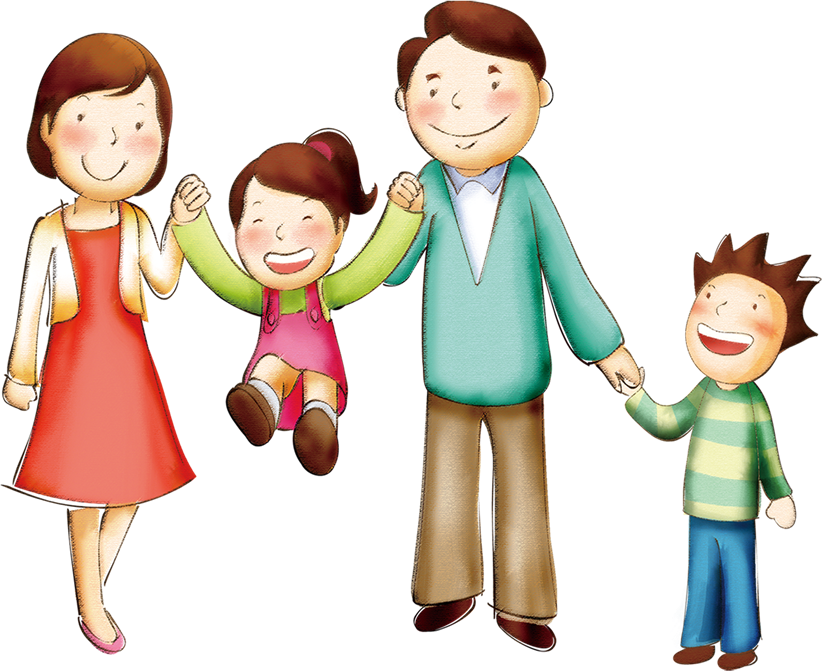 Комиссия по делам несовершеннолетних и защите их прав в муниципальном образовании «город Десногорск» Смоленской области2020 Ответсвеннсость законных представителей за несовершеннолетних детейКомиссия по делам несовершеннолетних и защите их прав в муниципальном образовании «город Десногорск» Смоленской области2020 Уважаемые родители!В ваших руках уберечь ребенка от необдуманных поступков и противоправных действий. Основными профилактическими мерами в борьбе с деструктивными проявлениями в поведении детей являются разъяснение последствий и организация досуга и занятости несовершеннолетних.Уважаемые родители!В ваших руках уберечь ребенка от необдуманных поступков и противоправных действий. Основными профилактическими мерами в борьбе с деструктивными проявлениями в поведении детей являются разъяснение последствий и организация досуга и занятости несовершеннолетних.